市制施行40周年・千葉県誕生150周年記念パレード開催に伴う車両通行止め案内図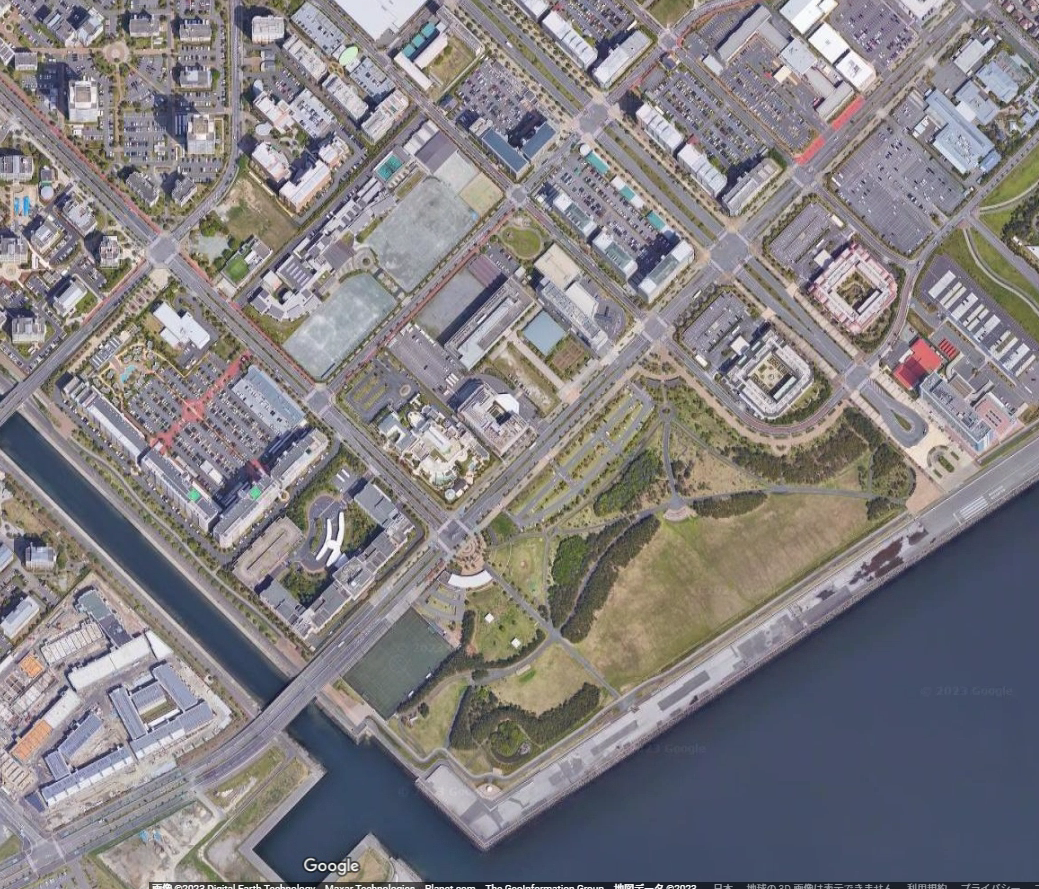 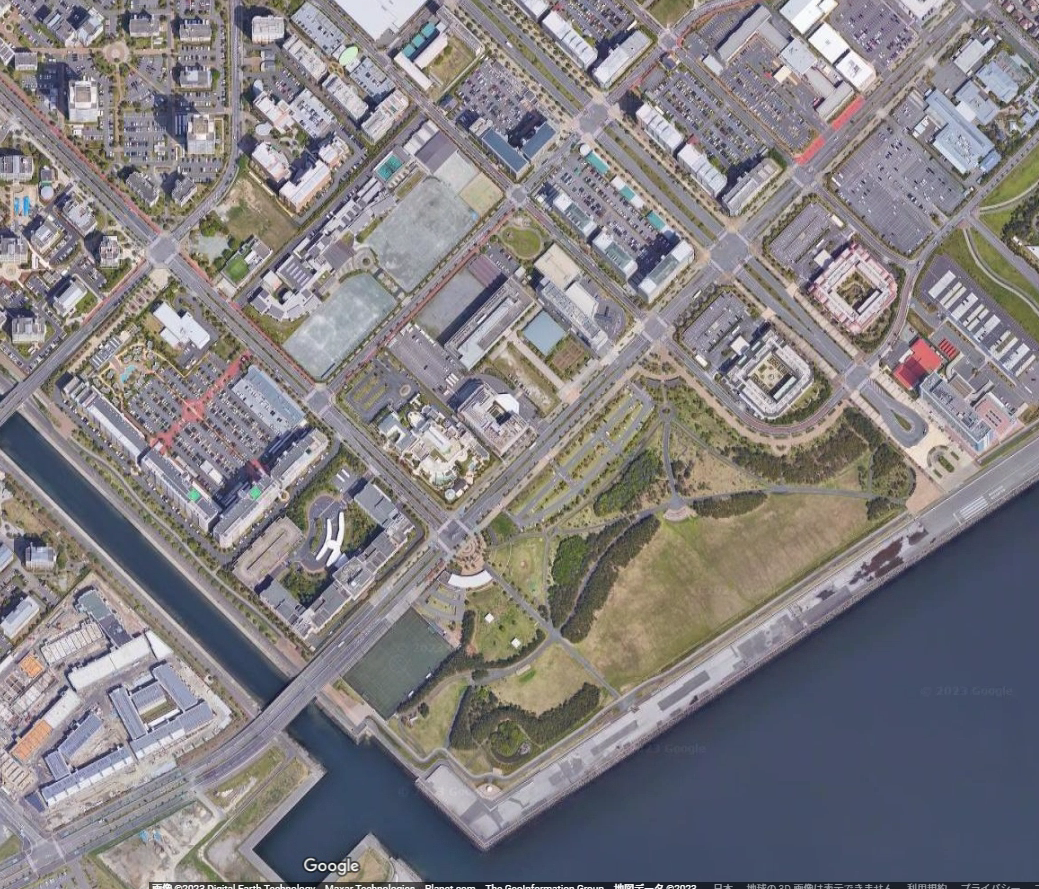 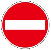 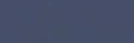 